第19回やまなし県民文化祭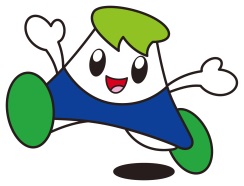 第12回アコースティック音楽祭公　　募　　要　　項１．趣　　旨	本県で開催された「富士の国やまなし国文祭」で培われたアコースティック音楽のさらなる発展を目指し、県民文化祭部門別フェスティバルにおいてアコースティック音楽祭を開催し、本県の音楽文化の向上を図る事を目的とします。２．開 催 日	２０１９年11月3日（日）　13:00～16:00 （予定） ３．会　  場	東京エレクトロン韮崎文化ホール　小ホール （韮崎市藤井町坂井２０５）４．主　　催	山梨県・やまなし県民文化祭実行委員会・アコースティック音楽祭実行委員会５．出 演 者	県内で活躍するアコースティックバンド（団体または個人）６．募 集 数	１０バンド程度７．応募要件	（１）生音によるアコースティックな演奏。（機材はマイクのみ用意します）伴奏が必要な場合は、録音（ＣＤ、ＭＤ等）の使用も可能。（２）演奏時間は、入退場・セッティングを含めて１５～２０分程度（３）本ステージは、出演者を含めた実行委員会での運営となりますので、事前準備から当日の運営及び反省会への出席が必要となります。（代表者が18歳未満の者または高校生の場合は、保護者等の出席をお願いします。）８．応募方法	参加申込書に必要事項を記入し、締切日までにメール、FAX、郵送または持参してください。　　　　　　　※ 初めて応募する団体は、応募曲を演奏している様子を録画したDVDを添えるか、申込書に応募曲の動画をアップロードしたウェブサイトURLを記載してください。申込書は「やまなし県民文化祭」ホームページ（http://www.pref.yamanashi.jp/shougai-gk/geibun_bunkasai.html）からもダウンロードできます。お申込先：	やまなし県民文化祭実行委員会事務局山梨県県民生活部生涯学習文化課　芸術文化振興担当〒400-8501　甲府市丸の内１－６－１（本館２階）電　話：055-223-1797　　FAX：055-223-1320E-mail：shougai-gk@pref.yamanashi.lg.jp応募締切：	６月２１日（金）（郵送：当日消印有効、持参：17:15まで）９．審　　査	申し込み多数の場合は、申込書をもとに選考し、出場者を決定します。出演団体の発表は、７月上旬に県民文化祭ホームページ上で行い、あわせて代表者に通知します。第19回やまなし県民文化祭第12回アコースティック音楽祭参　加　申　込　書申込日：２０１９年　　月　　日お申込先：　　やまなし県民文化祭実行委員会事務局 山梨県生涯学習文化課　芸術文化振興担当〒400-8501　甲府市丸の内1-6-1（本館２階）電話：055-223-1797　　FAX：055-223-1320E-mail：shougai-gk@pref.yamanashi.lg.jp応募締切：	６月２１日（金）（郵送：当日消印有効、持参：17:15まで）（フリガナ）バンド名（フリガナ）代表者名連絡先電　話（フリガナ）代表者名連絡先携　帯年齢歳※１８歳未満の者または高校生の場合、保護者の同意が必要連絡先F A X年齢歳※１８歳未満の者または高校生の場合、保護者の同意が必要連絡先E-mail住　　所〒〒〒〒応 募 曲応 募 曲※応募曲の動画をアップロードしたウェブサイトのURL（ＤＶＤ等を添付しない場合）http://※応募曲の動画をアップロードしたウェブサイトのURL（ＤＶＤ等を添付しない場合）http://※応募曲の動画をアップロードしたウェブサイトのURL（ＤＶＤ等を添付しない場合）http://※応募曲の動画をアップロードしたウェブサイトのURL（ＤＶＤ等を添付しない場合）http://編　　成※使用楽器、人数などを記載してください。※使用楽器、人数などを記載してください。※使用楽器、人数などを記載してください。※使用楽器、人数などを記載してください。自己ＰＲ※結成年、活動履歴やステージ経験などバンドの特徴などを記載してください。※結成年、活動履歴やステージ経験などバンドの特徴などを記載してください。※結成年、活動履歴やステージ経験などバンドの特徴などを記載してください。※結成年、活動履歴やステージ経験などバンドの特徴などを記載してください。上記の申込について承諾します。※代表者が18 歳未満の者または高校生のバンドのみ、ご記入ください。保護者氏名（自署）　　　　　　　　　　　　　　　　　印　　　　　　　　　　申込団体の代表者との続柄（　　　　）上記の申込について承諾します。※代表者が18 歳未満の者または高校生のバンドのみ、ご記入ください。保護者氏名（自署）　　　　　　　　　　　　　　　　　印　　　　　　　　　　申込団体の代表者との続柄（　　　　）上記の申込について承諾します。※代表者が18 歳未満の者または高校生のバンドのみ、ご記入ください。保護者氏名（自署）　　　　　　　　　　　　　　　　　印　　　　　　　　　　申込団体の代表者との続柄（　　　　）上記の申込について承諾します。※代表者が18 歳未満の者または高校生のバンドのみ、ご記入ください。保護者氏名（自署）　　　　　　　　　　　　　　　　　印　　　　　　　　　　申込団体の代表者との続柄（　　　　）上記の申込について承諾します。※代表者が18 歳未満の者または高校生のバンドのみ、ご記入ください。保護者氏名（自署）　　　　　　　　　　　　　　　　　印　　　　　　　　　　申込団体の代表者との続柄（　　　　）